Dodejte na adresu: PALIVOVÝ KOMBINÁT ÚSTÍ, s. p. 	středisko VUD	Železničářská 506  	541 01 TrutnovUpozornění:Nedílnou přílohou této objednávky je ustanovení k institutu nespolehlivého plátce, nespolehlivé osoby a povinnosti uvádět zveřejnění čísla účtu, který je povinen uveřejňovat smlouvy prostřednictvím registru smluv na základě zákona č. 340/2015 Sb., o zvláštních podmínkách účinnosti některých smluv, uveřejňování těchto smluv a o registru smluv (zákon o registru smluv).Dodavatel bere na vědomí, že objednatel (PKÚ, s. p.) je povinným subjektem dle zákona č. 106/1999 Sb., o svobodném přístupu k informacím, ve znění pozdějších předpisů, a subjektem,Podle ustanovení § 28, zákona č. 235/04 Sb., ve znění pozdějších předpisů, musí daňový doklad (faktura) obsahovat všechny náležitosti daňového dokladu, jinak nebude faktura uhrazena a bude vrácena k doplnění.Fakturu zašlete dvojmo na adresu: PALIVOVÝ KOMBINÁT ÚSTÍ, s. p.		Středisko Východočeské uhelné doly  			Železničářská 506 	541 01 TRUTNOVIng. Walter Fiedler 
ředitelPALIVOVÝ KOMBINÁT ÚSTÍ, s. p.Příloha k objednávce č.: OV-14.72.40–20–0337Institut nespolehlivého plátce, nespolehlivé osoby a povinnosti uvádět číslo účtu zveřejněné dle ust. § 96 odst. 2 zákona č. 235/2004, Sb., o dani z přidané hodnoty, ve znění pozdějších předpisůObjednatel upozorňuje dodavatele na skutečnost, že v případě, že se stane nespolehlivým plátcem nebo nespolehlivou osobou ve smyslu zákona č. 235/2004, Sb., o dani z přidané hodnoty, ve znění pozdějších předpisů v průběhu realizace objednávky, tj. od objednání do doby splatnosti vystaveného daňového dokladu, bude faktura za již poskytnuté plnění hrazena objednavatelem tak, že část faktury vystavené dodavatelem odpovídající výši DPH bude uhrazena objednatelem přímo na účet správce daně postupem dle § 109a zákona č. 235/2004 Sb., o dani z přidané hodnoty, ve znění pozdějších předpisů, azáklad daně bude uhrazen na účet dodavatele. Objednatel upozorňuje dodavatele na skutečnost, že v případě, že účet, který uvede na daň. doklad, nebude účtem dodavatele zveřejněný správcem daně způsobem umožňujícím dálkový přístup dle ustanovení § 96 odst. 2 zákona č. 235/2004, Sb., o dani z přidané hodnoty, ve znění pozdějších předpisů,, bude faktura za již poskytnuté plnění hrazena objednatelem tak, že část faktury vystavené dodavatelem odpovídající výši DPH bude uhrazena objednatelem přímo na účet správce daně postupem dle § 109a zákona č. č. 235/2004 Sb., o dani z přidané hodnoty, ve znění pozdějších předpisů, azáklad daně bude uhrazen na účet dodavatele.  
PALIVOVÝ KOMBINÁT ÚSTÍ, státní podnik 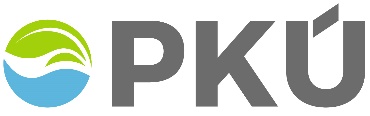 Hrbovická 2,CZ - 403 39 Chlumec IČO:  00007536  zapsaný v obchodním rejstříku vedeném u Krajského soudu v Ústí nad Labem,  
oddíl A XVIII, vložka 433 Číslo objednávky: OV-14.72.40-20-0337 
PALIVOVÝ KOMBINÁT ÚSTÍ, státní podnik Hrbovická 2,CZ - 403 39 Chlumec IČO:  00007536  zapsaný v obchodním rejstříku vedeném u Krajského soudu v Ústí nad Labem,  
oddíl A XVIII, vložka 433 AQUAMONITORING s. r. o.Jedovnická 2346/8628 00  BRNO-LÍŠEŇIČO:29366810DIČ:CZ29366810Vystavil:                    xxxxxxxxxxTel.:                           xxxxxxxxxxxxxxxxxDatum:                      24.03.2020Místo:                         TrutnovBankovní spojení: 	Komerční banka, a. s., Číslo účtu: 	xxxxxxxxxxxxxxxxxxxx DIČ: 	CZ00007536 Dodací lhůta:             31. 9. 2020Platební podmínky: splatné do 30 dnů od doručení                                     daňového dokladu Předpokládaná cena: 181 000,- Kč (bez DPH)Položka čísloPředmětJednotkovácenaJednotka množství MnožstvíObjednáváme u Vás dodávku a montáž systémů měření průtoku vody a přenosu dat na štole Prokopi a štole Antoni v Lamperticích dle Vaší nabídky č. 20NA00039